ЭссеНа выбор моей профессии повлияли мои самые близкие люди – бабушка Аглая Петровна и дедушка Демид Савельевич. Они были учителями: бабушка преподавала математику, а дедушка – физику. В детстве я часто бывала в школе, и мне там очень нравилось. Бабушка мне рассказывала о своих родителях – Морозовской Надежде Никандровне, учительнице начальных классов и Петре Владимировиче, учителе истории и директоре школы, репрессированном в 1938 году, и о своих дедушке и бабушке. До революции их семья жила на Украине, в городе Винница. Дедушка Никандр был священником, а бабушка София Тарасовна учила детей в церковно-приходской школе. В гражданскую войну их обоих расстреляли, а всю семью заставили уехать в далекий Приморский край.Моя первая учительница Кривцова Зинаида Ивановна – кладезь ума, доброты и чуткости. Я просто была влюблена в нее, поэтому мое сочинение на тему: «Кем я хочу быть?» было посвящено учителю начальных классов. Когда я только пришла в детский сад, мне очень хотелось стать хорошим воспитателем, настоящим другом и второй мамой для детей, которых мне доверили родители.Сегодня я объясняю свои малышам простые, но удивительные вещи, рассказываю, как важно быть добрым и честным, любить себя и своих близких. Еще очень важно для меня лишний раз похвалить ребенка, даже тогда, когда его успехи очень скромны. Это воспитывает у детей уверенность в себе, вызывает желание сделать следующий шаг. Каждый день, когда видишь распахнутые тебе навстречу детские глаза и жадно ловящие каждое твое слово малышей, понимаешь, что ты нужна им. Секрет их чистой любви прост: они открыты и простодушны и для меня лучшая награда – их радостная улыбка и слова: «Вы завтра придете?» 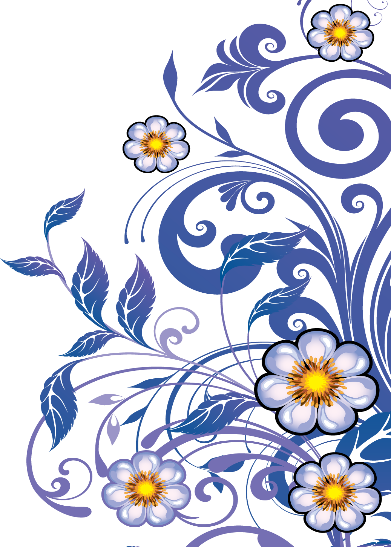 